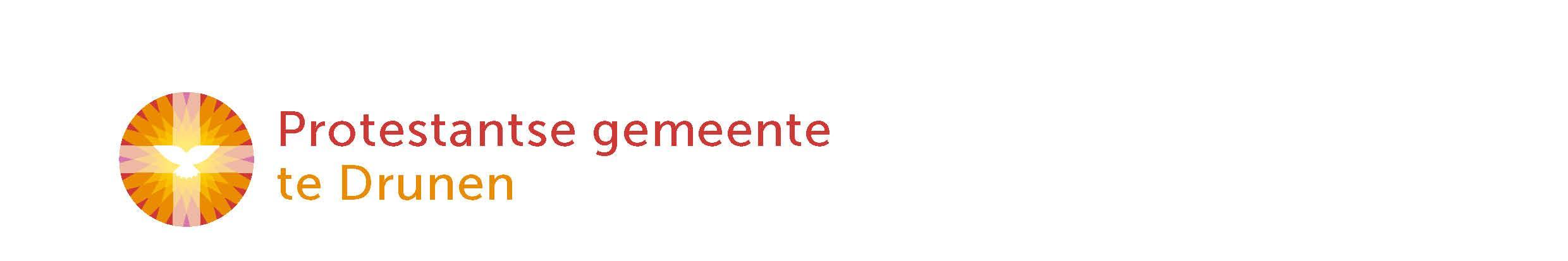 Liturgie zondag 19 maart 2023, DrunenZegen voor ZephMuziekINTREDEWelkom door ouderling van dienst Stil wordenPsalm van de zondag: psalm 122: 1,2,3 (Wim op Orgel)Bemoediging en groet Kyrie Lied: ‘Heer, wijs mij uw weg’ (Sela) (begeleiding Corine op Piano)ZEGEN VOOR KEZIAHKinderlied: Sta ‘s even op! (Opwekking voor kids 100) met YouTube filmpje https://youtu.be/e7m_5o0KWP4Moment voor de kinderenLied: ‘Laat de kinderen tot Mij komen’ (Wim op Orgel)Liedtekst:Laat de kindren tot mij komen, alle, alle kindren. Laat de kindren tot mij komen, niemand mag ze hindren. Want de poorten van mijn rijk, staan voor kindren open, laat ze allen groot en klein, bij mij binnen lopen. Laat de mensen tot mij komen, over alle wegen. Laat de mensen tot mij komen, houdt ze toch niet tegen. Want de poorten van mijn rijk, gaan ook voor hen open, als ze aan een kind gelijk, bij mij binnen lopen.PresentatieVerena en Matthijs 
hebben de wens uitgesproken
met Zeph die hun is toevertrouwd 
voor Gods aangezicht te komen.Dankbaar geloven zij
dat hun kind
een kind van God is.Toelichting door Matthijs/VerenaGelofteVerlangen jullie
dat Zeph als geloofsleerling
wordt opgenomen in de gemeenteom hem toe te leidentot de doop?Ouders: Ja, dat verlangen wij.GebedEeuwige, onze God,die ons bij name kent,zegen dit kind.,dat het in uw Naam geborgen is.Geef dat het door de genade van de heilige Geest
en omringd door de zorg van henaan wie U het hebt toevertrouwdmag groeien in geloof, hoop en liefdeen komen zal tot het water van de doop.Door Christus, onze Heer.Allen: Amen.Zegen voor Zephaniah Romeo van ZantenDe Heer, je God, zal in je midden zijn,Hij is de held die je bevrijdt.Hij zal vol blijdschap zijn, verheugd over jou,in zijn liefde zal Hij zwijgen,in zijn vreugde zal Hij over je jubelen. (Sephanja 3: 17)Moge de God van Sara, Rebekka en Hannahjou een woning zijn,moge eeuwige armen je dragen,moe de Geest die Maria overschaduwdeen op Jezus heeft gerustje leren ‘Abba, Vader’ te roepen.Lied: ‘Ik wens jou’ (Trinity):afspelen via youtube https://www.youtube.com/watch?v=QAjBYdGILes DE HEILIGE SCHRIFTGebed om de heilige Geest	Eerste Schriftlezing: Sephanja 3: 14-20 (NBV21)Lied: ‘Om Sions wil zwijg ik niet stil’ (lied 176: 1,6) (Wim op Orgel)Tweede Schriftlezing: Johannes 4: 1-26 (NBV21) Lied: ‘De kracht van uw liefde’ (Opwekking 488) (Corine op Piano)Uitleg & Verkondiging Moment van stilteLied: ‘Wanneer ik zoek naar woorden’ (lied 894: 1,2,3,4) (Wim op Orgel)GEBEDEN & GAVENDankgebed en voorbeden, stil gebed, ‘Onze Vader’CollecteoproepZENDING & ZEGEN Slotlied: ‘Vervuld van uw zegen’ (lied 425) (Wim op Orgel)ZegenOrgelspel.